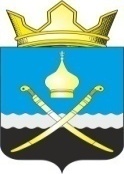 Российская ФедерацияРостовская область, Тацинский районМуниципальное образование «Михайловское сельское поселение»Администрация Михайловского сельского поселения_______________________________________________________________ПОСТАНОВЛЕНИЕ16  октября  2021 года                       № 19                 х. Михайлов«О предоставлении гр. Коновой Любовь Викторовнеразрешения на  отклонение от предельных параметровразрешенного строительства объекта капитального строительства по адресу: Ростовская область, Тацинский район, х. Потапов,  ул. Мира,  дом № 2»      Рассмотрев заявление гр. Кононовой Любовь Викторовы, заключение о результатах публичных слушаний   от  15.11. 2021 года, представленные материалы, руководствуясь статьей 13 Устава муниципального образования «Михайловское сельское поселение», решением Собрания депутатов Михайловского сельского поселения от 30.09.2019г. № 136 «Об утверждении Положения о проведении публичных слушаний (общественных обсуждений) по вопросам градостроительной деятельности на территории  Михайловского  сельского поселения»,  в соответствии со ст. 40 Градостроительного кодекса Российской Федерации,ПОСТАНОВЛЯЮ:1. Предоставить  гр. Кононовой Любовь Викторовны     разрешение на  отклонение от предельных параметров разрешенного строительства объекта капитального строительства:          -  отступ от северной границы земельного участка на 0.20м.          -  отступ от западной границы земельного участка на 2,90м.2. Контроль за исполнением настоящего постановления оставляю за собой.   Глава Администрации      Михайловского сельского поселения                                          Л.С. Присяжнюк